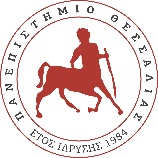 ΠANEΠIΣTHMIO ΘEΣΣAΛIAΣΣΧΟΛΗ  ΤΕΧΝΟΛΟΓΙΑΣΤΜΗΜΑ ΠΕΡΙΒΑΛΛΟΝΤΟΣΓΑΙΟΠΟΛΙΣ  (Π.Ο. Λάρισας -Τρικάλων), 41500 ΛάρισαΤηλ. 2410684473, Fax2410684306, e-mail: g-env@uth.grΠληροφορίες: Αλεξία Τσιτσιβά						ΠΡΟΓΡΑΜΜΑ ΔΙΔΑΚΤΟΡΙΚΩΝ ΣΠΟΥΔΩΝΠρόσκλησηΕκδήλωση ενδιαφέροντος για εκπόνηση Διδακτορικών ΔιατριβώνΤο ΤμήμαΠεριβάλλοντος στην 8/12.03.2021 Συνεδρίαση της Συνέλευσης του αποφάσισε την εκπόνηση Διδακτορικών Διατριβών στα παρακάτω γνωστικά πεδία:Βιομηχανική συμβίωση διϋλιστηρίου πετρελαίου και κεραμικής βιομηχανίας στο πλαίσιο της Κυκλικής Οικονομίας: Η επεξεργασία και ενσωμάτωση ελαιώδους ιλύος στην παραγωγή δομικών κεραμικών προϊόντων.Διερεύνηση συνθηκών ανάπτυξης και αποτίμηση αντιοξειδωτικής ικανότητας επιλεγμένων στελεχών μικροφυκών.Invitro και insitu αξιολόγηση της επίδρασης καθιερωμένων στη γεωργική πρακτική αγροχημικών στους νιτροποιητικούς μικροοργανισμούς του εδάφους.Η χρήση παγοπυρηνωτικών παραγόντων σε τρόφιμα με στόχο την μείωση του περιβαλλοντικού αποτυπώματος της βιομηχανίας κατεψυγμένων τροφίμων. Αριθμητική προσομοίωση της επίδρασης των παραμέτρων σχεδιασμού αιολικού πάρκου. Χωροθέτηση και τρόπος κατασκευής.Μαθηματική Μοντελοποίηση στις Περιβαλλοντικές Επιστήμες: Αναλυτικές και Αριθμητικές Μέθοδοι Επίλυσης Διαφορικών και Ολοκληροδιαφορικών Εξισώσεων.Για την εισαγωγή στο πρόγραμμα διδακτορικών σπουδών οι υποψήφιοι θα πρέπει να έχουν τα παρακάτω τυπικά προσόντα (ειδικά προσόντα ξεχωριστά για κάθε αντικείμενο ορίζονται στην αντίστοιχη περιγραφή του):Πτυχίο Ελληνικού ΑΕΙ ή ομοταγούς Πανεπιστημίου της αλλοδαπής αναγνωρισμένο από το ΔΟΑΤΑΠ.Μεταπτυχιακό Δίπλωμα Ελληνικού ΑΕΙ ή ομοταγούς Πανεπιστημίου της αλλοδαπήςαναγνωρισμένο από το ΔΟΑΤΑΠ.Άριστη γνώση της Αγγλικής Γλώσσας, η οποία θα αποδεικνύεται με ένα από ταπαρακάτω:(α) Με βάση τα Κριτήρια Επιλογής–Γλωσσομάθεια: Επίπεδο Γ2/C2 (αντίστοιχο τουProficiency)(β) TOEFLPaper ≥ 550/677 ήTOEFLIBT ≥ 80/120(γ) Πτυχίο τριτοβάθμιας εκπαίδευσης από Αγγλόφωνο Πανεπιστήμιο (που έχει αναγνωρισθεί από το ΔΟΑΤΑΠ).Ο βαθμός του Πτυχίου καιτου Μεταπτυχιακού Διπλώματος θα πρέπει να είναι μεγαλύτερος ή ίσος του επτά (7).Σε εξαιρετικές περιπτώσεις όπου ο υποψήφιος δεν κατέχει Μεταπτυχιακό Δίπλωμα ή ο βαθμόςείναι μικρότερος του 7θα συνεκτιμηθούν και τα ακόλουθα ουσιαστικά προσόντα: α) Τεκμηριωμένη ικανότητα και προοπτική για έρευνα, η οποία θα αποδεικνύεται με τη δημοσίευση επιστημονικών εργασιώνσεέγκριτα διεθνή επιστημονικά περιοδικά και διεθνή συνέδριαμε σύστημα κριτώνή με άλλα αποδεικτικά, όπως η ερευνητική απασχόληση σε αναγνωρισμένα ερευνητικά κέντρα, β) Αποδεδειγμένη επαγγελματική εμπειρία (τουλάχιστον τριών ετών) στο επιστημονικό αντικείμενο της προτεινόμενης διδακτορικής διατριβής, και γ) Οι βαθμοί σε επιμέρους μαθήματα που είναι σχετικά με το αντικείμενο της διδακτορικής διατριβής.Για την εξέταση της αίτησης θα πρέπει να υποβληθούν τα εξής δικαιολογητικά:Συμπληρωμένη έντυπη αίτηση (παρέχεται).Σύντομο βιογραφικό σημείωμα.Φωτοτυπία αστυνομικής ταυτότητας ήδιαβατηρίου.ΑντίγραφαΠτυχίου και Μεταπτυχιακού Διπλώματος, με αναγνώριση από τοΔΟΑΤΑΠεφόσον έχουν αποκτηθεί από ΑΕΙ της Αλλοδαπής.Πιστοποιητικό αναλυτικής βαθμολογίας.Αποδεικτικά στοιχεία (διπλώματα, αντίγραφα αποτελεσμάτων εξετάσεων)γνώσης της Αγγλικής γλώσσας.Περίληψη διπλωματικής εργασίας (εφόσον υπάρχει).Αντίγραφα επιστημονικών δημοσιεύσεων(εφόσον υπάρχουν).Πιστοποιητικά συμμετοχής σεερευνητικά προγράμματα, σχετικής εμπειρίας, κλπ.(εφόσον υπάρχουν).Σύντομη περιγραφή της προτεινόμενης έρευνας (σκοπός,αναμενόμενα αποτελέσματα, καινοτομίες) και των κινήτρων συμμετοχής στην εκπόνησή της.Δύο (2) συστατικές επιστολές σε φακέλους σφραγισμένους απότους συντάξαντες (ονοματεπώνυμο, τίτλος, διεύθυνση και τηλέφωνο τουσυντάξαντοςθα πρέπει να αναγράφονταικαι στην αίτηση του υποψηφίου). Εναλλακτικά, λόγω των περιοριστικών μέτρων της πανδημίας Covid-19, μπορούν να σταλούν από τους συστήνοντες αποκλειστικά σε αρχείο .pdf με ηλεκτρονικό μήνυμα στη Γραμματεία του τμήματος (g-env@uth.gr).Καλούνται όσοι ενδιαφέρονται να καταθέσουν τα δικαιολογητικά τους στη Γραμματεία του Τμήματος μέχρι και 31.03.2021.
To σύνολο των δικαιολογητικών (εκτός των συστατικών επιστολών) θα κατατεθεί ηλεκτρονικά σε συμπιεσμένη μορφή (.zip, .rar) και θα περιέχει όλα τα απαιτούμενα έγγραφα, αποκλειστικά σε μορφή PDF, όπως περιγράφεται παρακάτω. Το αρχείο θα αποσταλεί στη διεύθυνση ηλεκτρονικού ταχυδρομείου g-env@uth.gr.Σημείωση:Να διατηρηθεί η αρίθμηση που υπάρχει στην αρχή του ονόματος των αρχείων, ακόμη και αν απουσιάζει κάποιο από τα προαιρετικά δικαιολογητικά.Μέγιστο μέγεθος συμπιεσμένου αρχείου 8Mb.ΔικαιολογητικάΗλεκτρονικά αρχείαΈντυπη αίτηση 1.ΑΙΤΗΣΗ.PDFΣύντομο βιογραφικό σημείωμα2.BIO.PDFΦωτοτυπία αστυνομικής ταυτότητας ή διαβατηρίου3.TAYTOTHTA.PDFΑντίγραφα πτυχίων4a.ΠΤΥΧΙΟ.PDF
4b.MSC.PDF
…Πιστοποιητικό αναλυτικής βαθμολογίας5.ΑΝΑΛΥΤΙΚΗ.PDFΑποδεικτικά στοιχεία (διπλώματα, αντίγραφα αποτελεσμάτων εξετάσεων)6a.ENGLISH-C2.PDF
6b.GERMAN-C1.PDF
…Περίληψη διπλωματικής εργασίας7.THESIS_SUMMARY.PDFΑντίγραφα επιστημονικών δημοσιεύσεων8.PAPERS.PDF
Όλες οι δημοσιεύσεις να οργανωθούν σε ενιαίο αρχείο PDF. Διαφορετικά να χρησιμοποιηθεί το εξής format
8a.PAPER1.PDF
8b.PAPER2.PDF
…Πιστοποιητικά συμμετοχής σε ερευνητικά προγράμματα, σχετικής εμπειρίας κλπ9a.ΠΙΣΤΟΠΟΙΗΤΙΚΟ1.PDF
9b.ΠΙΣΤΟΠΟΙΗΤΙΚΟ2.PDF
…Περιγραφή έρευνας/κινήτρων10.ΠΡΟΤΑΣΗ.PDF